 УПРАВЛЯЮЩАЯ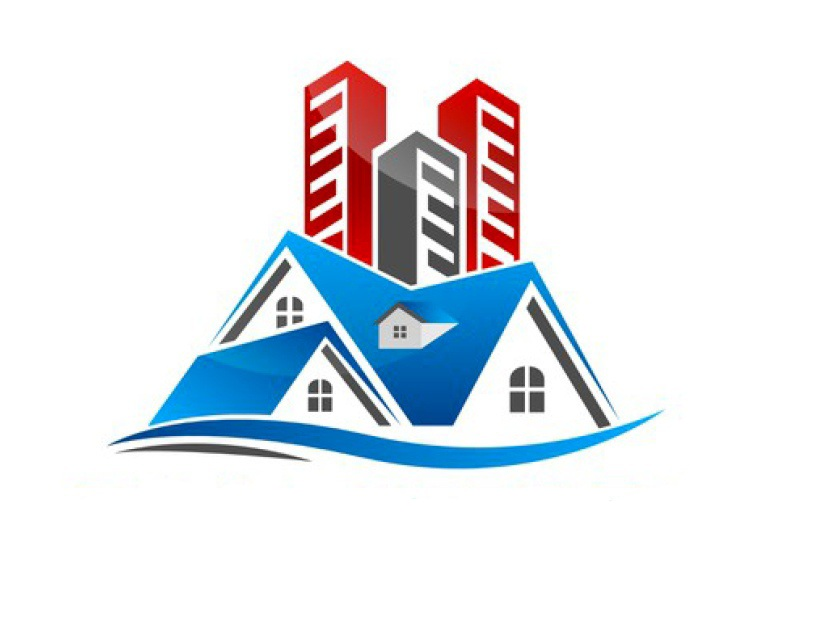 КОМПАНИЯООО «ВРЕМЯ ПЕРЕМЕН»__________________________________________________________________________________________________________ Россия, 445019, Самарская обл., г. Тольятти, ул. Карла Маркса, 16а, оф.10, ИНН 6324105822, ОГРН 1196313084505лицензия №063 000648 от 17.02.2020г. выдана Государственной жилищной инспекцией Самарской областиПРИЕМНАЯ  								98-01-54КРУГЛОСУТОЧНАЯДИСПЕТЧЕРСКАЯ СЛУЖБА    			98-01-54РЕЖИМ РАБОТЫПН.									    ВТ.				08.00-17.00			12.00 - 13.00СР.ЧТ.ПТ.				08.00-16.00			 12.00 - 13.00СБ, ВС.			ВЫХОДНОЙофициальный сайт 			www.uovp63.ruэлектронная почта  			tfc163@yandex.ru